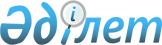 О проекте Указа Президента Республики Казахстан "О внесении дополнений в Указ Президента Республики Казахстан от 29 августа 2002 года № 941"Постановление Правительства Республики Казахстан от 27 июля 2009 года № 1144
      Правительство Республики Казахстан 

ПОСТАНОВЛЯЕТ:




      внести на рассмотрение Президента Республики Казахстан проект Указа Президента Республики Казахстан "О внесении дополнений в 
 Указ 
 Президента Республики Казахстан от 29 августа 2002 года № 941".

      

Премьер-Министр




      

Республики Казахстан

                       

К. Масимов




Указ Президента Республики Казахстан





О внесении дополнений в Указ Президента Республики Казахстан






от 29 августа 2002 года № 941



      

ПОСТАНОВЛЯЮ:




      1. Внести в 
 Указ 
 Президента Республики Казахстан от 29 августа 2002 года № 941 "Об утверждении Положения о порядке присвоения дипломатических рангов" (САПП Республики Казахстан, 2002 г., № 28, ст. 309) следующие дополнения:



      в Положении о порядке присвоения дипломатических рангов, утвержденном вышеназванным Указом:



      пункт 3 дополнить абзацами вторым, третьим, четвертым и пятым следующего содержания:



      "Представление на присвоение вышеперечисленных дипломатических рангов вносится Министром иностранных дел Республики Казахстан Президенту Республики Казахстан с учетом эффективности реализации внешнеполитических инициатив Президента Республики Казахстан, развития политического и экономического сотрудничества Республики Казахстан с иностранными государствами и международными организациями, организации и проведения важных внешнеполитических мероприятий.



      Дипломатический ранг Чрезвычайного и Полномочного Посла может быть присвоен Министру иностранных дел Республики Казахстан, Первому заместителю Министра иностранных дел Республики Казахстан, ответственному секретарю Министерства иностранных дел Республики Казахстан, заместителю Министра иностранных дел Республики Казахстан, Чрезвычайному и Полномочному Послу Республики Казахстан, Постоянному представителю Республики Казахстан при международной организации.



      Дипломатический ранг Чрезвычайного и Полномочного Посланника I класса может быть присвоен сотрудникам, занимающим должность не ниже председателя комитета, директора департамента, посла по особым поручениям Министерства иностранных дел Республики Казахстан.



      Дипломатический ранг Чрезвычайного и Полномочного Посланника  II класса может быть присвоен сотрудникам, занимающим должность не ниже поверенного в делах Республики Казахстан, заместителя Постоянного представителя Республики Казахстан при международной организации, Генерального консула Республики Казахстан, советника-посланника загранучреждения Республики Казахстан, заместителя председателя комитета, заместителя директора департамента Министерства иностранных дел Республики Казахстан.".



      2. Настоящий Указ вводится в действие со дня подписания.

      

Президент




      

Республики Казахстан

                       

Н.Назарбаев


					© 2012. РГП на ПХВ «Институт законодательства и правовой информации Республики Казахстан» Министерства юстиции Республики Казахстан
				